60 лет Победы              	 АвтобусКод для установки приложения «Умный транспорт»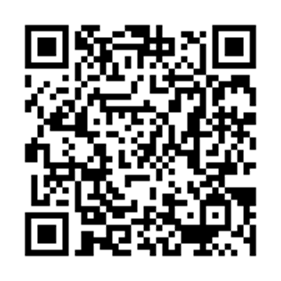 По регулируемым тарифамПо регулируемым тарифамПо регулируемым тарифамПо регулируемым тарифамПо регулируемым тарифамНомер маршрутаКонечная остановкаДНИВремя работыРасчетное время отправления (интервал движения)1Автореч-вокзал (по Гагарина)Будни5:49-21:095:49, 6:34, 7:34, 8:19, 09:09, 10:04, 10:49, 11:49, 12:49, 13:34, 14:34, 15:19, 16:19, 16:49, 17:49, 18:34, 19:29, 20:14, 21:091Автореч-вокзал (по Гагарина)Выходн.6:04-19:446:04, 7:04, 7:44, 8:44, 9:24, 10:24, 11:24, 12:24, 13:04, 14:04, 14:44, 15:44, 16:24,  17:24, 18:04, 19:441ААвтореч-вокзал (по Объездной)Будни6:04-19:546:04, 7:04, 7:49, 8:34, 9:24, 10:19, 11:19, 12:24, 13:04, 14:04, 14:49, 15:44, 16:34,  17:19, 18:19, 19:541ААвтореч-вокзал (по Объездной)Выходн.6:49-20:096:49, 7:24, 8:24, 9:04, 10:04, 10:44, 11:44, 14:24, 15:14, 16:04, 16:49, 17:44, 18:34, 20:098МелиораторовБудни6:49-21:24 6:49, 7:19, 08:04, 08:49, 09:14, 09:54, 10:34, 11:04, 12:39, 13:49, 14:19, 15:04, 16:09, 16:24, 17:04, 17:34, 18:09, 18:49, 19:14, 20:19, 21:248МелиораторовВыходн.7:19-21:247:19, 08:04, 08:49, 09:14, 09:54, 10:34, 11:04, 12:39, 13:49, 14:19, 15:04, 16:09, 16:24, 17:04, 17:34, 18:09, 18:49, 19:14, 20:19, 21:248МелиораторовБудниЛЕТО7:19-21:247:19, 08:04, 08:49, 09:14, 09:54, 10:34, 11:04, 12:39, 13:49, 14:19, 15:04, 16:09, 16:24, 17:04, 17:34, 18:09, 18:49, 19:14, 20:19, 21:248МелиораторовВыходн.ЛЕТО7:19-21:247:19, 08:04, 08:49, 09:14, 09:54, 10:34, 11:04, 12:39, 13:49, 15:04, 16:09, 16:24, 17:34, 18:09, 18:49, 19:14, 20:19, 21:24По нерегулируемым тарифамПо нерегулируемым тарифамПо нерегулируемым тарифамПо нерегулируемым тарифамПо нерегулируемым тарифамПо нерегулируемым тарифамПо нерегулируемым тарифамПо нерегулируемым тарифамПо нерегулируемым тарифамПо нерегулируемым тарифамНомер маршрутаКонечная остановкаДНИВремя работыИнтервал движения (минуты)Интервал движения (минуты)Интервал движения (минуты)Интервал движения (минуты)Интервал движения (минуты)Интервал движения (минуты)8БГимназиядо 10 ч.10-1111-1515-1616-20после 208БГимназияБудни6:13-22:051520152015258БГимназияСуббота6:15-21:511823182318258БГимназияВоскрес.6:25-21:41202520252030Управление транспорта, связи и дорог Администрации города Ханты-Мансийска, г. Ханты-Мансийск, ул. Мира 34, каб. 135 и 134, тел. (3467)39-39-07Отдела государственного автодорожного надзора по ХМАО – Югре, г. Ханты-Мансийск, ул. Шевченко 36А, тел. (3467) 32-64-60МО МВД России «Ханты-Мансийский» г. Ханты-Мансийск, ул. Дзержинского дом 11, телефоны дежурной части (3467) 398-104, 398-103, 102 и 112